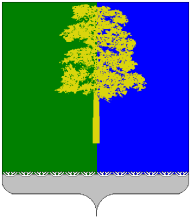 ХАНТЫ-МАНСИЙСКИЙ АВТОНОМНЫЙ ОКРУГ – ЮГРАДУМА КОНДИНСКОГО РАЙОНАРЕШЕНИЕО награжденииВ соответствии с Уставом Кондинского района, решением Думы Кондинского района от 17 мая 2016 года № 115 «Об утверждении Положения о почетном звании и наградах Кондинского района» (с изменениями от 28 июня 2016 года № 125, от 10 октября 2019 года № 566, от 16 января 2020 года № 594), на основании протокола заседания Межведомственной  комиссии по наградам от 11 января 2023 года № 1,  Дума Кондинского района решила:Наградить Почетной грамотой Думы Кондинского района:За обеспечение прав и свобод граждан, укрепление демократии, развитие и становление местного самоуправления, формирование и реализацию социальной и экономической политики в сельском поселении Болчары Кондинского района:Балашова Николая Александровича - заместителя председателя Совета депутатов сельского поселения Болчары;Горлова Олега Юрьевича - депутата Совета депутатов сельского поселения Болчары;Кобылина Александра Михайловича - депутата Совета депутатов сельского поселения Болчары;Трофимову Екатерину Андреевну - депутата Совета депутатов сельского поселения Болчары;Фоменко Алену Михайловну - председателя Совета депутатов сельского поселения Болчары.      Наградить Благодарственным письмом Думы Кондинского района:За обеспечение прав и свобод граждан, укрепление демократии, развитие и становление местного самоуправления, формирование и реализацию социальной и экономической политики в сельском поселении Болчары Кондинского района:Белову Светлану Дмитриевну - депутата Совета депутатов сельского поселения Болчары;Дымшакову Татьяну Николаевну - депутата Совета депутатов сельского поселения Болчары;Соколова Владимира Анатольевича - депутата Совета депутатов сельского поселения Болчары;Челак Татьяну Дмитриевну - депутата Совета депутатов сельского поселения Болчары.3. Обнародовать настоящее решение в соответствии с решением Думы Кондинского района от 27 февраля 2017 года № 215 «Об утверждении Порядка опубликования (обнародования) муниципальных правовых актов и другой информации органов местного самоуправления муниципального образования Кондинский район» и разместить на официальном сайте органов местного самоуправления Кондинского района.4. Настоящее решение вступает в силу после его обнародования.5. Контроль за выполнением настоящего решения возложить на постоянную мандатную комиссию Думы Кондинского района и председателя Думы Кондинского района Р.В.Бринстера в соответствии с их компетенцией.ПредседательДумы Кондинского района                                            		        Р.В. Бринстер пгт. Междуреченский 13 января 2023 года№ 973